                  PATIENT  ENTRANCE  FORMName___________________________________________________    Date______________ Address_____________________________________________________________________City, Province__________________________________________Postal Code_____________Home Tel_____________________________Bus Tel____________________Date of Birth (D/M/Y)____________________Age_______________Marital Status  S  M  D  WSpouse’s Name_________________________Children________________________________Have you ever had any of the following:Aneurysm__________Osteoporosis__________Diabetes___________Arthritis____________Respiratory conditions_____________________Epilepsy___________Cancer______________Stroke_____________Allergies______________Heart Conditions_______________________Hepatitis__________”Nerves”______________Fatigue____________Polio________________Sleep Difficulty___________________________Pneumonia________Pleurisy_____________Asthma___________V.D___________________Psoriasis__________HIV_________________Sinus Conditions__________________________Childhood conditions had, Please  check:Measles		      Mumps		    Chicken pox		     Whooping coughScarlet fever		      Diphtheria		     Tubes in ears 	      Chronic illnessEar  infections	      Rheumatic fever	     Typhoid fever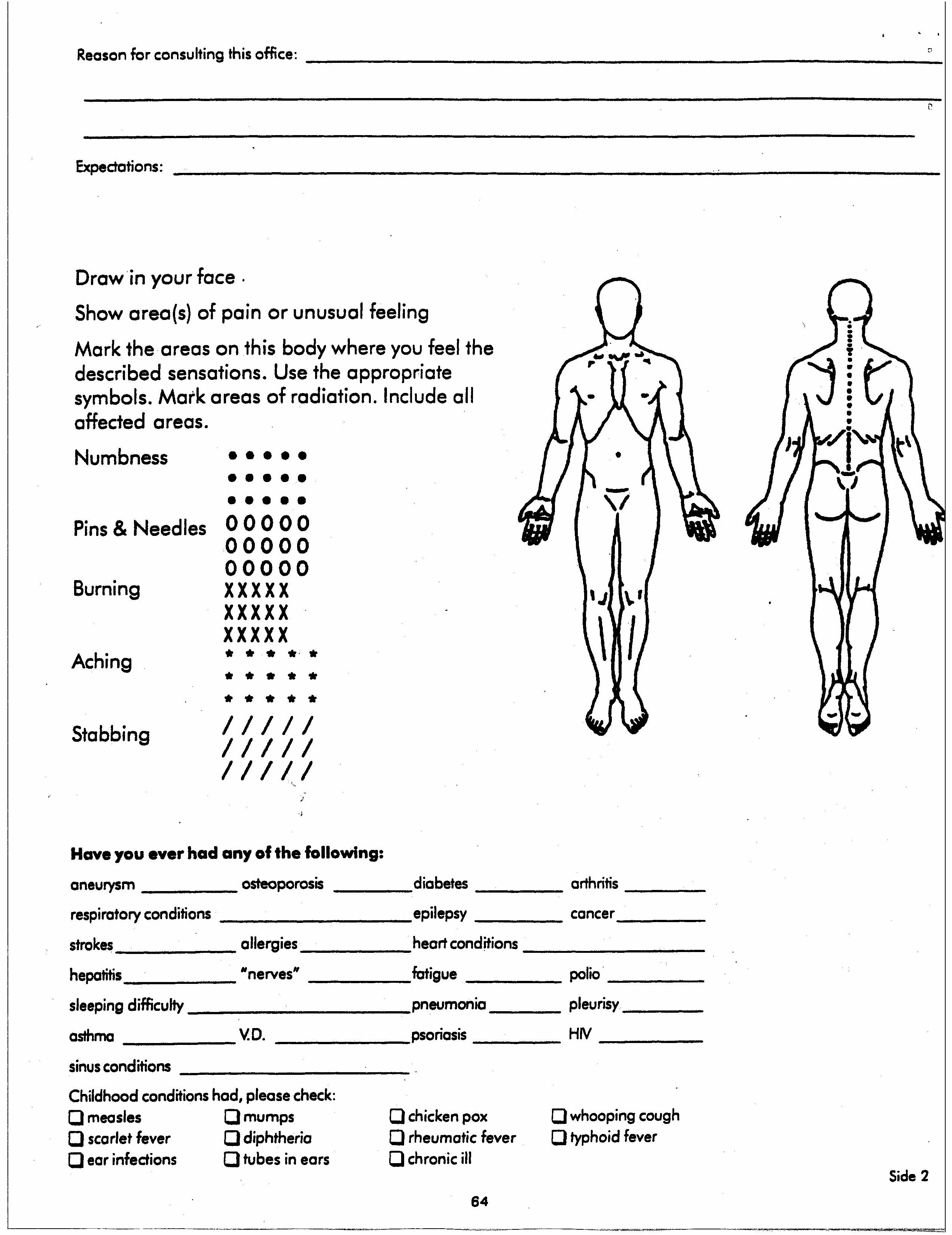 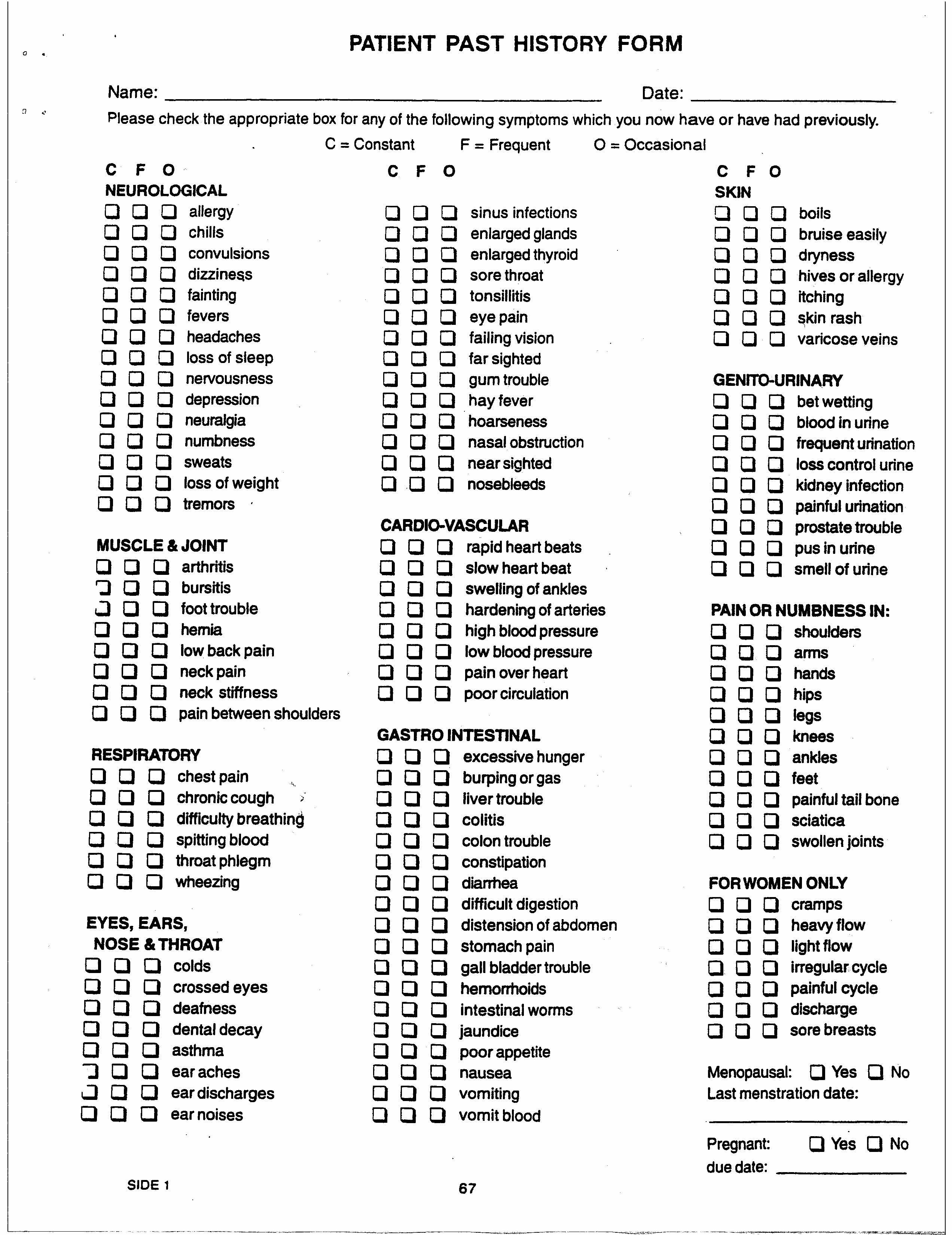 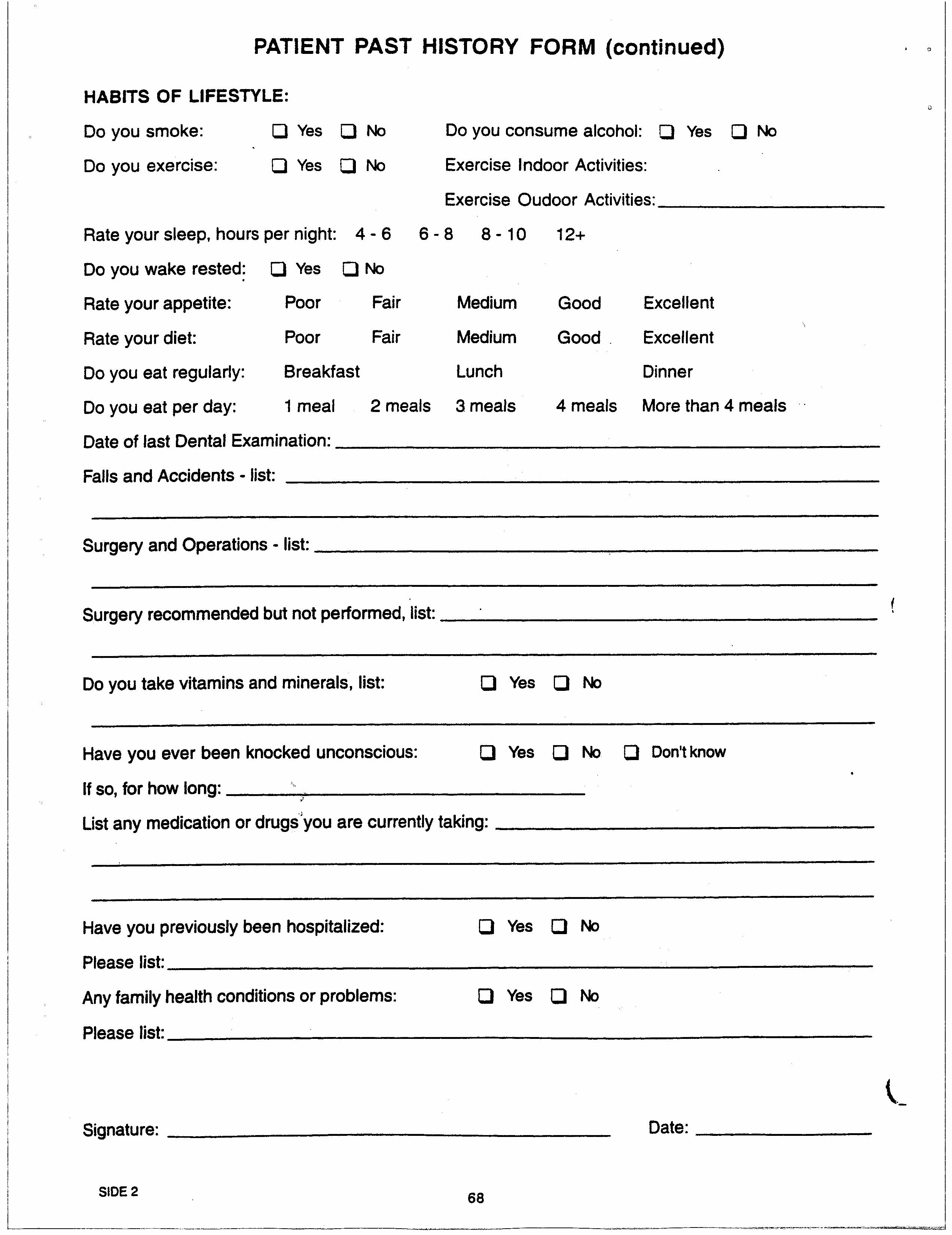 